                                               CARDÁPIO IMA 29/02 a 04/03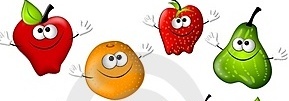 OBSERVAÇÕES DO CARDÁPIO: 1) O cardápio poderá sofrer alterações devido à entrega da matéria-prima pelos fornecedores, sazonalidade e aceitação das crianças. 2) O arroz integral   será servido com 50% arroz parboilizado e 50% arroz integral. 3) As  sopas para os bebês serão amassadas. 4) No dia que não houver oferta de bebida será servido água. 5) Para o berçário não haverá adição de nenhum tipo de açúcar nos sucos e chás. 6) Para os maiores, os sucos e os chás, quando houver necessidade, serão adoçados com açúcar mascavo em quantidade moderada. 7) Durante o inverno as bebidas serão servidas a temperatura ambiente ou levemente mornas. 8) As preparações serão temperadas com temperos naturais e sal marinho. 9) No dia que tiver fruta no lanche será servido de 2 a 3 opções. NUTRICIONISTA RESPONSÁVEL ELABORAÇÃO DO CARDÁPIO: Larissa C. I de Zutter. CRN10 – 2127. CARDÁPIO IMA 07/03 a 11/03OBSERVAÇÕES DO CARDÁPIO: 1) O cardápio poderá sofrer alterações devido à entrega da matéria-prima pelos fornecedores, sazonalidade e aceitação das crianças. 2) O arroz integral   será servido com 50% arroz parboilizado e 50% arroz integral. 3) As  sopas para os bebês serão amassadas. 4) No dia que não houver oferta de bebida será servido água. 5) Para o berçário não haverá adição de nenhum tipo de açúcar nos sucos e chás. 6) Para os maiores, os sucos e os chás, quando houver necessidade, serão adoçados com açúcar mascavo em quantidade moderada. 7) Durante o inverno as bebidas serão servidas a temperatura ambiente ou levemente mornas. 8) As preparações serão temperadas com temperos naturais e sal marinho. 9) No dia que tiver fruta no lanche será servido de 2 a 3 opções. NUTRICIONISTA RESPONSÁVEL ELABORAÇÃO DO CARDÁPIO: Larissa C. I de Zutter. CRN10 – 2127.  CARDÁPIO IMA 14/03 a 18/03OBSERVAÇÕES DO CARDÁPIO: 1) O cardápio poderá sofrer alterações devido à entrega da matéria-prima pelos fornecedores, sazonalidade e aceitação das crianças. 2) O arroz integral   será servido com 50% arroz parboilizado e 50% arroz integral. 3) As  sopas para os bebês serão amassadas. 4) No dia que não houver oferta de bebida será servido água. 5) Para o berçário não haverá adição de nenhum tipo de açúcar nos sucos e chás. 6) Para os maiores, os sucos e os chás, quando houver necessidade, serão adoçados com açúcar mascavo em quantidade moderada. 7) Durante o inverno as bebidas serão servidas a temperatura ambiente ou levemente mornas. 8) As preparações serão temperadas com temperos naturais e sal marinho. 9) No dia que tiver fruta no lanche será servido de 2 a 3 opções. NUTRICIONISTA RESPONSÁVEL ELABORAÇÃO DO CARDÁPIO: Larissa C. I de Zutter. CRN10 – 2127.   CARDÁPIO IMA 21/03 a 25/03OBSERVAÇÕES DO CARDÁPIO: 1) O cardápio poderá sofrer alterações devido à entrega da matéria-prima pelos fornecedores, sazonalidade e aceitação das crianças. 2) O arroz integral   será servido com 50% arroz parboilizado e 50% arroz integral. 3) As  sopas para os bebês serão amassadas. 4) No dia que não houver oferta de bebida será servido água. 5) Para o berçário não haverá adição de nenhum tipo de açúcar nos sucos e chás. 6) Para os maiores, os sucos e os chás, quando houver necessidade, serão adoçados com açúcar mascavo em quantidade moderada. 7) Durante o inverno as bebidas serão servidas a temperatura ambiente ou levemente mornas. 8) As preparações serão temperadas com temperos naturais e sal marinho. 9) No dia que tiver fruta no lanche será servido de 2 a 3 opções. NUTRICIONISTA RESPONSÁVEL ELABORAÇÃO DO CARDÁPIO: Larissa C. I de Zutter. CRN10 – 2127.   CARDÁPIO IMA 28/03 a 31/03OBSERVAÇÕES DO CARDÁPIO: 1) O cardápio poderá sofrer alterações devido à entrega da matéria-prima pelos fornecedores, sazonalidade e aceitação das crianças. 2) O arroz integral   será servido com 50% arroz parboilizado e 50% arroz integral. 3) As  sopas para os bebês serão amassadas. 4) No dia que não houver oferta de bebida será servido água. 5) Para o berçário não haverá adição de nenhum tipo de açúcar nos sucos e chás. 6) Para os maiores, os sucos e os chás, quando houver necessidade, serão adoçados com açúcar mascavo em quantidade moderada. 7) Durante o inverno as bebidas serão servidas a temperatura ambiente ou levemente mornas. 8) As preparações serão temperadas com temperos naturais e sal marinho. 9) No dia que tiver fruta no lanche será servido de 2 a 3 opções. NUTRICIONISTA RESPONSÁVEL ELABORAÇÃO DO CARDÁPIO: Larissa C. I de Zutter. CRN10 – 2127.FRUTAS DA ÉPOCA MÊS DE MARÇO: abacate, abacaxi, ameixa, goiaba, laranja, limão, pera, uva, pêssego, tangerina. Frutas como banana, maçã e mamão terá todos os meses do ano.     REFEIÇÕESSEGUNDA-FEIRATERÇA-FEIRAQUARTA-FEIRAQUINTA-FEIRASEXTA-FEIRALANCHE DA MANHÃRosquinha de polvilhoLeite batido com banana e farinha de aveiaFrutas da épocaPão integral com requeijãoSuco rosa (laranja,  e beterraba)Frutas da épocaSanduíche de biscoito  salgado com creme de ricotaSuco de abacaxi com hortelãIsento de lactose e ovoBiscoito sem lactose e ovoChá Frutas da épocaPão caseiro com manteiga Becel OriginalSuco rosa (laranja,  e beterraba)Frutas da épocaBiscoito sem lactose e ovoSuco de abacaxi com hortelãBebêsPapa de manga e mamãoPapa de banana brancaRaspinhas de melãoMamão papaia amassadoPapa de abacate com banana brancaALMOÇOPicadinho de carne com cenouraArroz/ FeijãoRepolho/ BeterrabaLimonadaFrango assadoArroz integral/ FeijãoCenoura ralada/ BrócolisSuco verde (laranja e couve)Bifinho aceboladoArroz/ FeijãoParafuso sem glúten com molho de tomate caseiroAlface e  tomate com gergelimSuco de abacaxi com hortelãCubinhos de peito de frango refogado com tomate, cebola e pimentõesArroz/ FeijãoCenoura cozida em rodelas com vagemSuco de melanciaPernil assadoArroz integral/ FeijãoTomate/ Couve-florSuco de laranjaIsento de lactose e ovoPicadinho de carne com cenouraArroz/ FeijãoRepolho/ BeterrabaLimonadaFrango assadoArroz integral/ FeijãoCenoura ralada/ brócolisSuco verde (laranja e couve)Bifinho aceboladoArroz/ FeijãoParafuso sem glúten e sem ovos com molho de tomate caseiroAlface tomate e gergelimSuco de abacaxi com hortelãCubinhos de peito de frango refogado com tomate, cebola e pimentõesArroz/ FeijãoCenoura cozida em rodelas com vagemSuco de melanciaPernil assado Arroz integral/ FeijãoTomate/ Couve-florSuco de laranjaBebêsArroz  cremoso com beterraba, chuchu e molho de carneCanjaAletria com cenoura, abobrinha e caldo de feijãoCanja de carneArroz papa com couve-flor, cenoura e caldo de feijãoLANCHE DA TARDEFrutas da épocaPão pulmann com manteiga e queijoSuco de limão com laranjaFrutas da épocaBolo de laranjaChá de camomilaFrutas da épocaIsento de lactose e ovoFrutas da épocaPão caseiro com manteiga Becel OriginalSuco de limão com laranjaFrutas da épocaBiscoito sem lactose e ovoChá de camomilaFrutas da épocaBebêsMelão raspadinhoPapa de mamão papaiaPapa de mangaPapa de banana branca com farinha de aveiaPera argentina raspadinhaJANTARParafuso integral à bolonhesaCarreteiro (arroz com carne moída e legumes)Polenta com frango ensopado e pedacinhos de abóboraSopa de frango com cabelo de anjo e legumes(3 variedades)Purê de batata com molho de carne moída e cenoura picadinhaIsento de lactose e ovoParafuso sem ovos bolonhesaCarreteiro (arroz com carne e legumes)Polenta com frango ensopado e pedacinhos de abóboraSopa de frango com cabelo de anjo sem ovos e legumes (3 variedades)Purê de batata (sem leite) com molho de carne moída  e cenoura picadinhaBebêsCreme de abóbora e abobrinha com molho de carnePapa de carreteiro (arroz com molho de carne e legumes)Polenta com molho de frango e abóbora amassadaSopa de frango com cabelo de anjo e legumes (3 variedades)Papa de batata salsa e chuchu com molho de carne    REFEIÇÕESSEGUNDA-FEIRATERÇA-FEIRAQUARTA-FEIRAQUINTA-FEIRASEXTA-FEIRALANCHE DA MANHÃSanduíche de biscoito salgado com requeijãoSuco amarelo (laranja e cenoura)Banana em rodelas com mel de abelha e farinha de aveiaPão pulmann com requeijaoSuco de maracujáFrutas da épocaBolo laranjaChá de melissaIsento de lactose e ovoBiscoito sem lactose e ovoSuco amarelo (laranja e cenoura)Banana em rodelas com mel de abelha e farinha de aveiaPão caseiro com manteiga Becel OriginalSuco de maracujáFrutas da épocaBiscoito sem lactose e ovoChá de melissaBebêsMelão raspadinhoPapa de mamão papaiaPapa de mangaPapa de banana branca com farinha de aveiaPera argentina raspadinhaALMOÇOCarne moída ensopada com chuchuArroz/ FeijãoFarofa com cenoura raladaBeterraba/ Pepino japonêsSuco de abacaxiFrango ensopadoArroz integral/ FeijãoPolentaRepolho refogado/ TomateSuco de limão e laranjaCarne de fornoArroz/ FeijãoMaionese de batata, cenoura e chuchu/ Salada de alface com gergelimLimonadaPeito de frango aceboladinhoArroz/ FeijãoPurê de abóbora/ Salada de repolho roxoSuco de maracujáCarne de panelaArroz integral/ FeijãoParafuso sem glúten soutêCenoura ralada/ BrócolisSuco de laranjaIsento de lactose e ovoCarne moída ensopada com chuchuArroz/ FeijãoFarofa com cenoura raladaBeterraba/ Pepino japonêsSuco de abacaxiFrango ensopadoArroz integral/ FeijãoPolentaRepolho refogado/ TomateSuco de limão e laranjaCarne de fornoArroz/ FeijãoLegumes cozidos/ Salada de alface com gergelimLimonadaPeito de frango aceboladinhoArroz/ FeijãoPurê de abóbora/ Salada de repolho roxoSuco de maracujáCarne de panelaArroz integral/ FeijãoCenoura ralada/ BrócolisSuco de laranjaBebêsPapa de batata salsa, beterraba, cenoura e molho de carnePolenta cremosa com cenoura e molho de frangoPapa de batata, cenoura e chuchu com caldo de feijãoSopa de frango  com arroz, abóbora e vagemAletria com brócolis, beterraba e molho de carneLANCHE DA TARDEFrutas da épocaPão integral com requeijãoSuco verde (laranja e couve)Frutas da épocaPão caseiro com queijoSuco de abacaxi com hortelãFrutas da épocaIsento de lactose e ovoFrutas da épocaPão caseiro com manteiga Becel OriginalSuco de limão com laranjaFrutas da épocaBiscoito sem lactose e ovoChá de camomilaFrutas da épocaBebêsPapa de manga e mamãoPapa de banana brancaRaspinhas de melãoMamão papaia amassadoPapa de abacate com banana brancaJANTARArroz com frango desfiado, cenoura, brócolis e vagemParafuso sem glúten à bolonhesa (molho enriquecido com pedacinhos de chuchu)Purê de batata com molho de frango com pedacinhos de cenouraSopa de carne com cabelo de anjo e legumesPizza caseira (massa integral, queijo magro, tomate e milho)Isento de lactose e ovoArroz com frango desfiado, cenoura, brócolis e vagemParafuso sem ovos à bolonhesa (molho enriquecido com pedacinhos de chuchu)Purê de batata sem leite com molho de frango com pedacinhos de cenouraSopa de carne com macarrão sem ovos e legumes (3 variedades)CanjaBebêsArroz papa com molho de  frango, cenoura, brócolis e vagemAletria com chuchu e molho de carneBatata salsa amassada com abobrinha e molho de frangoSopa de carne com cabelo de anjo e legumesCanja    REFEIÇÕESSEGUNDA-FEIRATERÇA-FEIRAQUARTA-FEIRAQUINTA-FEIRASEXTA-FEIRALANCHE DA MANHÃBolinha de polvilhoSuco verde (laranja e couve)Frutas da épocaPão integral com manteiga e queijoSuco de abacaxi com hortelãFrutas da épocaBiscoito integral Leite batido com banana e mamãoIsento de lactose e ovoBiscoito sem lactose e ovoSuco verde (laranja e couve)Frutas da épocaPão caseiro com margarina Becel originalSuco de abacaxi com hortelãFrutas da épocaBiscoito sem lactose e ovoLeite sem lactose batido com banana e mamãoBebêsPera argentina raspadinhaPapa de mangaBanana branca amassada com abacateMelão raspadinhoMamão papaia amassadoALMOÇOCubinhos de carne ensopados Arroz/ FeijãoCenoura cozida/ RepolhoSuco de maracujáFrango assado com batatasArroz integral/ FeijãoSalada de alface com linhaça dourada/ BeterrabaSuco de abacaxiBolo de carne assado (enriquecido com farinha de aveia)Arroz/ FeijãoCreme de milhoTomate/ Couve-florSuco de melanciaFrango xadrezArroz/ FeijãoPenne sem glúten ao molho vermelhoBrócolis/ Cenoura raladaLimonadaBife ao tomateArroz integral/ FeijãoPepino/ BeterrabaSuco amarelo (laranja e cenoura)Isento de lactose e ovoCubinhos de carne ensopados Arroz/ FeijãoCenoura cozida/ RepolhoSuco de maracujáFrango assado com batatasArroz integral/ FeijãoSalada de alface com linhaça dourada/ BeterrabaSuco de abacaxiCarne moída ensopadaArroz/ FeijãoTomate/ Couve-florSuco de melanciaFrango xadrezArroz/ FeijãoBrócolis/ Cenoura raladaLimonadaBife ao tomateArroz integral/ FeijãoPepino/ BeterrabaSuco amarelo ( laranja com cenoura)BebêsPapa de batata  cenoura, abobrinha e molho de carneCanjaSopa de carne com batata salsa e legumes (3 variedades)Creme de abóbora com brócolis, cenoura e caldo de feijãoSopa de frango com aletria e legumes (3 variedades)LANCHE DA TARDEFrutas da épocaPão pulmann com geleiaLImonadaSalada de frutas GelatinaBolo de cocoChá de hortelãFrutas da épocaIsento de lactose e ovoFrutas da épocaPão caseiro com geleiaLimonadaSalada de frutasGelatina Biscoito sem lactose e ovoChá de hortelãFrutas da épocaBebêsBanana branca amassada com farinha de aveiaMaçã argentina raspadinhaMamão papaia amassado com farinha de aveiaPapa de manga com maçãPapa de banana brancaJANTARPolenta com frango ensopado com pedacinhos de abobrinhaArroz com carne moída, brócolis e cenouraSopa de frango com aletria e legumes (3 variedades) Espaguete integral à bolonhesaArroz com frango desfiado, abóbora e chuchuIsento de lactose e ovoPolenta com frango ensopado com pedacinhos de abobrinhaArroz com carne moída, brócolis e cenouraSopa de frango com aletria sem ovos e legumes (3 variedadesEspaguete sem ovos à bolonhesaArroz com frango desfiado, abóbora e chuchuBebêsPolenta com molho de frango e abobrinhaArroz papa com molho de carne, brócolis e cenoura Sopa de frango com aletria e legumes (3 variedades)Aletria com vagem, cenoura e molho de carneArroz papa com molho de frango, abóbora e chuchu    REFEIÇÕESSEGUNDA-FEIRATERÇA-FEIRAQUARTA-FEIRAQUINTA-FEIRASEXTA-FEIRALANCHE DA MANHÃCereal com leiteMaçã em tirinhasFrutas da épocaBolo do coelhinhoBolo integral de cenoura com calda funcional de chocolateChá de camomilaPão caseiro com requeijãoSuco de laranjaFERIADOIsento de lactose e ovoBiscoito sem lactose e ovoLeite sem lactose batido com maçãFrutas da épocaBiscoito sem lactose e ovoChá de camomilaPão caseiro com margarina Becel originalSuco de laranjaFERIADOBebêsMaçã argentina raspadinha Banana branca amassada com farinha de aveiaMamão papaia amassado com farinha de aveiaPapa de manga com maçãFERIADOALMOÇOCarne de panelaArroz/ FeijãoCenoura ralada BeterrabaSuco de laranja com limãoCubinhos de peito de frango enfarofadosArroz integral/ FeijãoEspaguete integral ao molho vermelhoPepino japonês/ Tomate Suco de maracujáPeixe assado e empanado com farinha de arrozArroz/ FeijãoBatata e cenoura soutêRepolho LimonadaCarne de fornoArroz/ FeijãoAlface  com linhaça marrom/ BeterrabaSuco de abacaxiFERIADOIsento de lactose e ovoCarne de panelaArroz/ FeijãoCenoura ralada BeterrabaSuco de laranja com limãoCubinhos de peito de frango refogadosArroz integral/ FeijãoPepino japonês/ Tomate Suco de maracujáPeixe assado e empanado com farinha de arrozArroz/ FeijãoBatata e cenoura soutêRepolho LimonadaCarne de fornoArroz/ FeijãoAlface com linhaça marrom/ BeterrabaSuco de abacaxiFERIADOBebêsPolenta cremosa com cenoura, beterraba e molho de carneSopa de frango com arroz e legumes (3 variedades)Papa de batata  e cenoura com caldo de feijãoSopa de carne com aletria e legumes (3 variedades)FERIADOLANCHE DA TARDEFrutas da épocaPão caseiro com requeijaoSuco de abacaxi Bolo do coelhinhoBolo integral de cenoura com calda funcional de chocolate Chá de erva-cidreiraFrutas da épocaFERIADOIsento de lactose e ovoFrutas da épocaPão caseiro com geleiaSuco de abacaxi Pão caseiro com margarina Becel original Chá de erva-cidreiraFrutas da épocaFERIADOBebêsPera argentina raspadinhaPapa de mangaBanana branca amassada com abacateMelão raspadinhoFERIADOJANTARPurê de batata com molho de frango e pedacinhos de chuchuParafuso sem glúten à bolonhesa (molho enriquecido com pedacinhos de cenoura)Polenta com molho de carne moída e brócolisPizza caseira (massa integral, queijo magro, tomate e milho)FERIADOIsento de lactose e ovoPurê de batata sem leite com molho de frango e pedacinhos de chuchuParafuso sem ovos à bolonhesa (molho enriquecido com pedacinhos de cenoura)Polenta com molho de carne moída e brócolisCanjaFERIADOBebêsPurê de batata com molho de frango e pedacinhos de chuchuAletria com cenoura e molho de carnePolenta com molho de carne moída e brócolisCanjaFERIADO    REFEIÇÕESSEGUNDA-FEIRATERÇA-FEIRAQUARTA-FEIRAQUINTA-FEIRALANCHE DA MANHÃRosquinha de polvilhoLeite batido com banana e maçãFrutas da épocaPão integral com requeijaoSuco rosa (laranja,  e beterraba)FESTA DOS ANIVERSARIANTESIsento de lactose e ovoBiscoito sem lactose e ovoLeite sem lactoseFrutas da épocaBiscoito sem lactose e ovoChá de camomilaFESTA DOS ANIVERSARIANTESBebêsPapa de mangaBanana branca amassada com abacateMelão raspadinhoMamão papaia amassadoALMOÇOPicadinho de carne com cenouraArroz/ FeijãoFarofa coloridaVagem com cenoura em rodelasSuco de abacaxiFrango assadoArroz integral/ FeijãoMaionese de batata e cenouraSalada de tomate com gergelimSuco rosa (laranja e beterraba)Bifinho aceboladoArroz/ FeijãoSalada de alface/ BeterrabaSuco de abacaxi com hortelãAlmôndegas ao molho vermelhoArroz/ FeijãoParafuso sem glúten soutêSalada de couve-flor/ Cenoura raladaIsento de lactose e ovoPicadinho de carne com cenouraArroz/ FeijãoFarofa coloridaVagem com cenoura em rodelasSuco de abacaxiFrango assadoArroz integral/ FeijãoSalada de tomate com gergelimSuco rosa (laranja e beterraba)Suco de maracujáBifinho aceboladoArroz/ FeijãoSalada de alface/ BeterrabaLimonadaAlmôndegas ao molho vermelhoArroz/ FeijãoSalada de couve-flor/ Cenoura raladaSuco de laranja BebêsSopa de carne com batata salsa e legumes (3 variedades)Papa de batata, cenoura, beterraba e caldo de feijãoCanja Aletria com couve, flor, cenoura e molho de carneLANCHE DA TARDEFrutas da épocaPão pulmann com manteiga e queijoSuco de limão com laranjaFrutas da épocaFESTA DOS ANIVERSARIANTESIsento de lactose e ovoFrutas da épocaPão caseiro com geleiaSuco de abacaxi Frutas da épocaFESTA DOS ANIVERSARIANTESBebêsBanana branca amassada com farinha de aveiaMamão papaia amassado com farinha de aveia Maçã argentina raspadinhaPapa de manga com maçãJANTAREspaguete integral à bolonhesaCarreteiro (arroz com carne moída e legumes)Polenta com frango ensopado e pedacinhos de abóboraSopa de frango com cabelo de anjo e legumes (3 variedades)Isento de lactose e ovoEspaguete sem ovos bolonhesaCarreteiro (arroz com carne e legumes)Polenta com frango ensopado e pedacinhos de abóboraSopa de frango com cabelo de anjo sem ovos e legumes (3 variedades)BebêsCreme de abóbora e abobrinha com molho de carnePapa de carreteiro (arroz com molho de carne e legumes)Polenta com molho de frango e abóbora amassadaSopa de frango com cabelo de anjo e legumes (3 variedades)